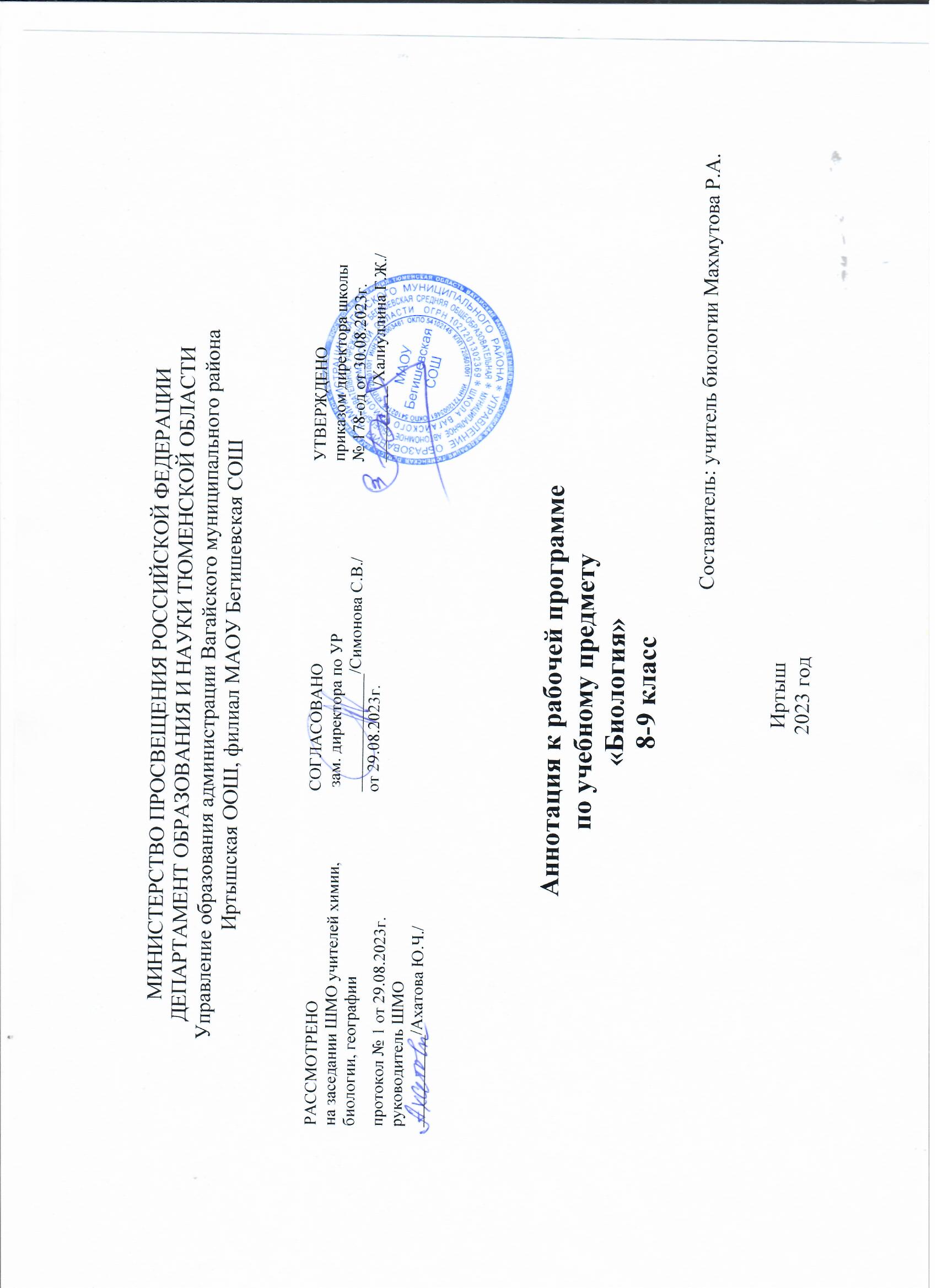 Аннотация к рабочей программе по биологии, 8-9 классПредмет КлассУровень освоения Нормативная базаУМК, на базе которого реализуется программаМесто учебного предмета в учебном планеЦель реализации программыБиология 8-9 классы БазовыйРабочая программа по биологии составлена на основании следующих нормативно- правовых документов:	Федеральный закон «Об образовании в Российской Федерации» № 273от 29.12.2012г	Федерального государственного образовательного стандарта основного общего образования, утвержденного приказом Минпросвещения Российской Федерации от 31.05.2021г № 287	Приказ Минпросвещения России от 18.05.2023 № 370 «Об утверждении федеральной образовательной программы основного общего образования»	Основной образовательной программы основного общего образования МАОУ Бегишевской СОШ (Приказ от 30.08.2023 г №271-од)	В соответствии с Положением о рабочих программах, разрабатываемых по ФГОС-2021 в МАОУ Бегишевской СОШ (Приказ от 30.08.2023 № 271/1 -од)Пасечник В.В., Каменский А.А. Биология., 8 класс М.: Просвещение, 2019Пасечник В.В., Каменский А.А. Биология., 9 класс М.: Просвещение, 2018В соответствии с учебным планом МАОУ Бегишевской СОШ на изучение биологии в 8 классе отводится 68 часов в год, 2 часа в неделю; в 9 классе отводится 68 часов в год, 2 часа в неделю;Целями изучения биологии на уровне основного общего образования являются:формирование системы знаний о признаках и процессах жизнедеятельности	биологических	систем	разного	уровня организации;формирование системы знаний об особенностях строения, жизнедеятельности организма человека, условиях сохранения его здоровья;формирование умений применять методы биологической науки для изучения биологических систем, в том числе организма человека;формирование	умений	использовать	информацию	о современных достижениях в области биологии для объяснения процессов и явлений живой природы и жизнедеятельности собственного организма;формирование      умений      объяснять      роль      биологии      в практической     деятельности     людей,     значение     биологическогоразнообразия для сохранения биосферы, последствия деятельности человека в природе;формирование экологической культуры в целях сохранения собственного здоровья и охраны окружающей среды.Задачи		Достижение целей программы по биологии обеспечивается решением следующих задач:приобретение обучающимися знаний о живой природе, закономерностях строения, жизнедеятельности и средообразующей роли организмов, человеке как биосоциальном существе, о роли биологической науки в практической деятельности людей;овладение	умениями	проводить	исследования	с использованием биологического оборудования и наблюдения за состоянием собственного организма;освоение приёмов работы с биологической информацией, в том числе о современных достижениях в области биологии, её анализ и критическое оценивание;воспитание	биологически	и	экологически	грамотной личности, готовой к сохранению собственного здоровья и охраны окружающей среды.